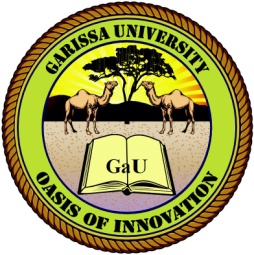 GARISSA UNIVERSITY UNIVERSITY EXAMINATION 2017/2018 ACADEMIC YEAR ONEFIRST SEMESTER EXAMINATIONSCHOOL OF BUSINESS AND ECONOMICS FOR THE DEGREE OF MASTER OF BUSINESS ADMINISTRATIONCOURSE CODE: MBA 851  COURSE TITLE: LEADERSHIP AND ORGANIZATINALEXAMINATION DURATION: 2 HOURSDATE: 10/08/18		                               TIME: 09.00-12.00 PMINSTRUCTION TO CANDIDATESThe examination has FIVE (5) questionsQuestion ONE (1) is COMPULSORY Choose any other TWO (2) questions from the remaining FOUR (4) questionsUse sketch diagrams to illustrate your answer whenever necessaryDo not carry mobile phones or any other written materials in examination roomDo not write on this paperThis paper consists of TWO (2) printed pages               	please turn overQUESTION ONE (COMPULSORY)Read the Case Study below and answer the questions that follow:You are heading up a team of six people who are working allover East Africa. You and your team communicate regularly through Email, phone, calls, and in video-conferencing meetings. You, as the leader, must schedule, attend and facilitate every meeting. The aim is to create a collaborative presentation on a project that you have been working on for the past six months, you will present in person (All team members will fly in to attend) at an annual meeting that convenes in two weeks.Discuss the leadership shills you must use on a regular basis to accomplish your goal   [10 marks]Explain the various stages of decision making you require to achieve your goals	       [10 marks]Distinguish between leadership and management                                                             [10 marks]QUESTION TWOExplain the determinants of ethical leadership           					         [9 marks]With relevant examples, explain the three main divisions of conceptual skills                   [6 marks]QUESTION THREEExplain the characteristics of servant leadership                                      		         [5 marks]Discuss the universally accepted leadership attributes                                                      [10 marks]QUESTION FOURExplain the conflict cycle                                                                     		         [5 marks]Explain five conflict handling models                                                    		       [10 marks]QUESTION FIVEExplain situational leadership style                                                         		         [5 marks]Discuss leadership strategies                                                                   		       [10 marks]